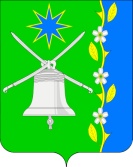            	ПРОЕКТАДМИНИСТРАЦИЯ НОВОБЕЙСУГСКОГО СЕЛЬСКОГО ПОСЕЛЕНИЯ ВЫСЕЛКОВСКОГО РАЙОНАПОСТАНОВЛЕНИЕ__________										   № ___ст-ца НовобейсугскаяОб утверждении Порядка предоставления муниципальных гарантий Новобейсугского сельского поселения Выселковского районаВ соответствии с частью 6 статьи 115 Бюджетного Кодекса Российской Федерации, Гражданским кодексом Российской Федерации, Федеральным законом от 6 октября 2003 года № 131-ФЗ «Об общих принципах организации местного самоуправления в Российской Федерации», уставом Новобейсугского сельского поселения Выселковского района, и в связи с приведением в соответствие с действующим законодательством нормативных правовых актов администрации Новобейсугского сельского поселения Выселковского района п о с т а н о в л я ю:1.Утвердить Порядок предоставления муниципальных гарантий Новобейсугского сельского поселения Выселковского района (приложение).2. Настоящее постановление обнародовать и разместить на официальном сайте администрации Новобейсугского сельского поселения Выселковского района в информационно-телекоммуникационной сети «Интернет».3. Постановление администрации Новобейсугского сельского поселения Выселковского района от 09 декабря 2015 года № 124 «О Порядке предоставления муниципальных гарантий Новобейсугского сельского поселения Выселковского района»4.Контроль за выполнением постановления оставляю за собой. 5.Настоящее постановление вступает в силу со дня его обнародования. Глава Новобейсугскогосельского поселения Выселковского района 							     В.В. Василенко                                                                    Приложение                                                                   УТВЕРЖДЕНпостановлением администрации Новобейсугского сельского поселения Выселковского районаот ___________ г. №_____Порядок предоставления муниципальных гарантий Новобейсугского сельского поселения Выселковского районаОбщие положения1.1. Муниципальные гарантии предоставляются в соответствии с Бюджетным кодексом Российской Федерации, иными нормативными правовыми актами Российской Федерации, нормативно правовыми актами Краснодарского края, а также настоящим Положением и иными муниципальными правовыми актами органов местного самоуправления Новобейсугского сельского поселения Выселковского района.Муниципальные гарантии не предоставляются для обеспечения исполнения обязательств хозяйственных товариществ, хозяйственных партнерств, производственных кооперативов, муниципальных унитарных предприятий (за исключением муниципальных унитарных предприятий, имущество которых принадлежит им на праве хозяйственного ведения и находится в муниципальной собственности Новобейсугского сельского поселения Выселковского района), некоммерческих организаций, крестьянских (фермерских) хозяйств, индивидуальных предпринимателей и физических лиц.Предоставление муниципальных гарантий не допускается в обеспечение исполнения обязательств иностранных юридических лиц, в том числе офшорных компаний, а также в случае, если бенефициарами по гарантиям (за исключением муниципальных гарантий, предусмотренных статьей 115.1 Бюджетного кодекса Российской Федерации) являются указанные юридические лица. Указанные иностранные юридические лица, в том числе офшорные компании, и российские юридические лица, в уставном (складочном) капитале которых доля участия офшорных компаний в совокупности превышает 50 процентов, не вправе являться принципалами и (или) бенефициарами по гарантиям.Подтверждение соответствия юридического лица требованиям, указанным в абзаце третьем настоящего пункта, осуществляется в порядке, устанавливаемом Правительством Российской Федерации. До такого подтверждения предоставление или исполнение гарантии не допускается.От имени Новобейсугского сельского поселения Выселковского района муниципальные гарантии предоставляются администрацией Новобейсугского сельского поселения Выселковского района в пределах общей суммы предоставляемых гарантий, указанной в решении Совета Новобейсугского сельского поселения Выселковского района о бюджете на очередной финансовый год и плановый период (далее - решение о бюджете).1.2. Муниципальная гарантия обеспечивает надлежащее исполнение принципалом его денежных обязательств перед бенефициаром, возникших из договора или иной сделки (основного обязательства).Муниципальная гарантия не обеспечивает досрочное исполнение обязательств принципала, в том числе в случае предъявления принципалу требований об их досрочном исполнении либо наступления событий (обстоятельств), в силу которых срок исполнения обязательств принципала считается наступившим.1.3. Муниципальная гарантия предоставляется в валюте, в которой выражена сумма основного обязательства.1.4. В случае установления факта нецелевого использования средств кредита, обеспеченного муниципальной гарантией, в случае неисполнения или ненадлежащего исполнения обязательств, установленных договором о предоставлении муниципальной гарантии, принципал и бенефициар несут ответственность, установленную законодательством Российской Федерации, договором о предоставлении муниципальной гарантии.2. Порядок конкурсного отбора принципалов2.1. Гарантии предоставляются на конкурсной основе, если иное не установлено законом о бюджете. Конкурс на право получения гарантии (далее - конкурс) является открытым.2.2. Конкурсный отбор принципалов (лиц, в обеспечение обязательств которых предполагается предоставление муниципальных гарантий) осуществляется в соответствии с законодательством Российской Федерации, настоящим Положением и иными муниципальными правовыми актами органов местного самоуправления Новобейсугского сельского поселения Выселковского района.2.3. Решение о проведении конкурса принимается администрацией Новобейсугского сельского поселения Выселковского района в форме постановления администрации Новобейсугского сельского поселения Выселковского района, в котором определяются организатор конкурса, состав конкурсной комиссии, а также иные необходимые положения.2.4. Организатором конкурса от имени администрации Новобейсугского сельского поселения Выселковского района выступает специалист администрации Новобейсугского сельского поселения Выселковского района, курирующий деятельность в соответствующей отрасли или сфере управления (далее - специалист - организатор конкурса соответственно).Организатор конкурса обеспечивает подготовку и опубликование в установленном порядке объявления о проведении конкурса, в котором также должны быть указаны ограничения, установленные пунктом 16 статьи 241 Бюджетного кодекса Российской Федерации, абзацем 3 пункта 1.1 настоящего Порядка.Организатор конкурса осуществляет прием документов принципалов, адресованных администрации Новобейсугского сельского поселения Выселковского района.Организатор конкурса запрашивает в МКУ «Централизованная бухгалтерия Новобейсугского сельского поселения» (далее - финансовый орган) сведения о наличии у принципала, его поручителей (гарантов) просроченной (неурегулированной) задолженности по денежным обязательствам перед Новобейсугским сельским поселением Выселковского района.МКУ «Централизованная бухгалтерия Новобейсугского сельского поселения» рассматривает представленные на конкурс документы, проводит их первичную оценку на соответствие установленным требованиям и передает их в соответствующие отделы администрации Новобейсугского сельского поселения Выселковского района для:1) анализа финансового состояния принципала, проверки достаточности, надежности и ликвидности обеспечения, предоставляемого в обеспечение исполнения обязательств принципала по удовлетворению регрессного требования гаранта к принципалу, возникающего в связи с исполнением в полном объеме или в какой-либо части гарантии (проводится финансовым органом).В случае предоставления залога имущества в обеспечение исполнения обязательств принципала стоимость залогового имущества должна быть подвергнута независимой оценке, которая проводится в соответствии с законодательством Российской Федерации об оценочной деятельности, за счет средств принципала;2) анализа показателей технико-экономического обоснования проекта, по которому предполагается предоставление гарантии (далее - проект) (проводится отраслевым отделом), или бизнес-плана проекта (проводится уполномоченным органом администрации Новобейсугского сельского поселения Выселковского района в области инвестиций), включая источники возврата заемных средств и бюджетную эффективность проекта;3) подготовки заключения о целесообразности предоставления гарантии в обеспечение обязательств принципала (осуществляется отраслевым отделом, а в случае предоставления гарантии по инвестиционному проекту - также уполномоченным органом администрации Новобейсугского сельского поселения Выселковского района в области инвестиций).Соответствующие отделы (специалисты) администрации Новобейсугского сельского поселения Выселковского района по результатам проведенного анализа подготавливают заключения.Постановлением администрации Новобейсугского сельского поселения Выселковского района о проведении конкурса может быть предусмотрено представление иных заключений.2.5. Конкурсная комиссия рассматривает представленные на конкурс документы, заключения органов администрации Новобейсугского сельского поселения Выселковского района и по итогам конкурса выносит свое решение.При подведении итогов конкурса конкурсной комиссией учитываются следующие критерии:1) социально-экономическая значимость реализации проекта;2) соответствие заявленных принципалом целей реализации проекта направлениям (целям) гарантирования, установленным решением о бюджете;3) финансовое состояние принципала;4) обоснование источников возврата заемных средств по обязательствам, в обеспечение которых выдается гарантия;5) бюджетная эффективность проекта;6) объем и ликвидность предоставляемого обеспечения исполнения принципалом его возможных будущих обязательств по возмещению гаранту в порядке регресса сумм, уплаченных гарантом во исполнение обязательств по гарантии (при предоставлении гарантии с правом регрессного требования гаранта к принципалу).Муниципальными правовыми актами органов местного самоуправления Новобейсугского сельского поселения Выселковского района могут устанавливаться дополнительные критерии оценки конкурсных заявок.3. Порядок рассмотрения заявки принципала при предоставлении гарантии без конкурсного отбора3.1. Если решением о бюджете предусмотрено предоставление гарантии по конкретному направлению (конкретной цели) гарантирования без конкурсного отбора, такая гарантия предоставляется в соответствии с условиями, установленными статьей 115.2 Бюджетного кодекса Российской Федерации.3.2. Для получения муниципальной гарантии принципал представляет документы согласно перечню, устанавливаемому администрацией Новобейсугского сельского поселения Выселковского района.Прием документов принципала, адресованных администрацией Новобейсугского сельского поселения Выселковского района, и координацию деятельности органов администрацией Новобейсугского сельского поселения Выселковского района в процессе анализа указанных документов осуществляет отраслевой отдел (специалист), в соответствии с абзацем 4-10 пункта 2.4 настоящего Порядка.Заключения органов администрации Новобейсугского сельского поселения Выселковского района, подготовленные по результатам анализа представленных принципалом документов, иные заключения рассматриваются отраслевым отделом.Отраслевой отдел подготавливает сводное заключение о возможности или невозможности предоставления гарантии соответствующему принципалу, которое подписывается руководителем данного отдела.При наличии сводного заключения о невозможности предоставления гарантии соответствующему принципалу отраслевой отдел согласовывает предложение об отказе в предоставлении гарантии с главой Новобейсугского сельского поселения Выселковского района и уведомляет об этом принципала.4. Порядок и условия предоставления муниципальной гарантии4.1. Предоставление муниципальных гарантий осуществляется на основании решения Совета Новобейсугского сельского поселения Выселковского района о бюджете на очередной финансовый год (очередной финансовый год и плановый период), решения администрации Новобейсугского сельского поселения Выселковского района, принятого в форме постановления администрации Новобейсугского сельского поселения Выселковского района, а также договора о предоставлении муниципальной гарантии.4.2. Предоставление муниципальных гарантий осуществляется при соблюдении следующих условий (если иное не предусмотрено Бюджетным кодексом Российской Федерации):финансовое состояние принципала является удовлетворительным;предоставление принципалом, третьим лицом до даты выдачи муниципальной гарантии соответствующего требованиям статьи 115.3 Бюджетного кодекса Российской Федерации и гражданского законодательства Российской Федерации обеспечения исполнения обязательств принципала по удовлетворению регрессного требования гаранта к принципалу, возникающего в связи с исполнением в полном объеме или в какой-либо части гарантии;отсутствие у принципала, его поручителей (гарантов) просроченной (неурегулированной) задолженности по денежным обязательствам перед Новобейсугским сельским поселением Выселковского района, неисполненной обязанности по уплате налогов, сборов, страховых взносов, пеней, штрафов, процентов, подлежащих уплате в соответствии с законодательством Российской Федерации о налогах и сборах, а также просроченной (неурегулированной) задолженности принципала, являющегося публично - правовым образованием, по муниципальной гарантии, ранее предоставленной в пользу соответствующего публично - правового образования, предоставляющего муниципальную гарантию;принципал не находится в процессе реорганизации или ликвидации, в отношении принципала не возбуждено производство по делу о несостоятельности (банкротстве).Предоставление муниципальной гарантии, а также заключение договора о предоставлении муниципальной гарантии осуществляется после представления принципалом и (или) бенефициаром в администрацию Новобейсугского сельского поселения Выселковского района полного комплекта документов согласно перечню, устанавливаемому администрацией Новобейсугского сельского поселения Выселковского района.Анализ финансового состояния принципала, проверка достаточности, надежности и ликвидности обеспечения, предоставляемого в соответствии с абзацем третьим пункта 4.2 настоящего Порядка, при предоставлении муниципальной гарантии, а также мониторинг финансового состояния принципала, контроль за достаточностью, надежностью и ликвидностью предоставленного обеспечения после предоставления муниципальной гарантии осуществляются в соответствии с муниципальными правовыми актами администрации Новобейсугского сельского поселения Выселковского района, МКУ «Централизованная бухгалтерия Новобейсугского сельского поселения».4.3. Решением Совета Новобейсугского сельского поселения Выселковского района о бюджете на очередной финансовый год (очередной финансовый год и плановый период) предусматриваются бюджетные ассигнования на возможное исполнение выданных муниципальных гарантий. Общий объем бюджетных ассигнований, которые должны быть предусмотрены на исполнение, муниципальных гарантий по возможным гарантийным случаям, указывается в текстовых статьях решения Совета Новобейсугского сельского поселения Выселковского района о бюджете на очередной финансовый год (очередной финансовый год и плановый период).4.4. Администрация Новобейсугского сельского поселения Выселковского района на основании решения Совета Новобейсугского сельского поселения Выселковского района о бюджете вправе привлекать агентов по вопросам предоставления и исполнения муниципальных гарантий, в том числе анализа финансового состояния принципалов, их поручителей (гарантов), ведения аналитического учета обязательств принципалов, их поручителей (гарантов) и иных лиц, возникающих в связи с предоставлением и исполнением муниципальных гарантий, взыскания задолженности указанных лиц.5. Предоставление гарантии и заключение договоров5.1. В соответствии с решением конкурсной комиссии (при конкурсном отборе принципалов) или сводным заключением отраслевого органа о возможности предоставления гарантии принципалу (при предоставлении гарантии без конкурсного отбора) администрацией Новобейсугского сельского поселения Выселковского района принимается решение в форме постановления о предоставлении муниципальной гарантии.В постановлении о предоставлении гарантии указываются наименование принципала, объем гарантии, направление (цель) гарантирования, основные условия гарантии, а также определяется орган администрации Новобейсугского сельского поселения Выселковского  района, который подготавливает проекты гарантии, договоры о предоставлении гарантии и договоры об обеспечении исполнения принципалом его возможных будущих обязательств по возмещению гаранту в порядке регресса сумм, уплаченных гарантом во исполнение (частичное исполнение) обязательств по гарантии.5.2. После осуществления всех процедур, установленных настоящим Положением, администрация Новобейсугского сельского поселения Выселковского района:1) заключает договоры:о предоставлении гарантии;об обеспечении исполнения принципалом его возможных будущих обязательств по возмещению гаранту в порядке регресса сумм, уплаченных гарантом во исполнение (частичное исполнение) обязательств по гарантии (за исключением случаев, предусмотренных Бюджетным кодексом Российской Федерации);2) выдает гарантию.5.3. Указанные в пункте 5.2 настоящего раздела договоры и гарантию от имени администрации Новобейсугского сельского поселения Выселковского района подписывает глава Новобейсугского сельского поселения Выселковского района.5.4. В муниципальной гарантии указываются:- наименование гаранта и наименование органа, выдавшего гарантию от имени гаранта;- наименование бенефициара;- наименование принципала;- обязательство, в обеспечение которого выдается гарантия (с указанием наименования, даты заключения и номера (при его наличии) основного обязательства, срока действия основного обязательства или срока исполнения обязательства по нему, наименований сторон, иных существенных условий основного обязательства);- объем обязательств гаранта по гарантии и предельная сумма гарантии;- основания выдачи гарантии;- дата вступления в силу гарантии или событие (условие), с наступлением которого гарантия вступает в силу;- срок действия гарантии;- определение гарантийного случая, срок и порядок предъявления требования бенефициара об исполнении гарантии;- порядок исполнения гарантом обязательства по гарантии;- основания уменьшения суммы гарантии при исполнении в полном объеме или в какой-либо части гарантии, исполнении (прекращении по иным основаниям) в полном объеме или в какой-либо части обязательств принципала, обеспеченных гарантией, и иных случаях, установленных гарантией;- основания прекращения гарантии;- условия основного обязательства, которые не могут быть изменены без предварительного письменного согласия гаранта;- наличие или отсутствие права требования гаранта к принципалу о возмещении денежных средств, уплаченных гарантом бенефициару по муниципальной гарантии (регрессное требование гаранта к принципалу, регресс);- иные условия гарантии, а также сведения, определенные Бюджетным кодексом Российской Федерации, нормативными правовыми актами гаранта, актами органа, выдающего гарантию от имени гаранта.  6. Учет муниципальных гарантий6.1. МКУ «Централизованная бухгалтерия Новобейсугского сельского поселения»  ведет учет выданных гарантий, увеличения муниципального долга по ним, сокращения муниципального долга вследствие исполнения принципалами либо третьими лицами в полном объеме или в какой-либо части обязательств принципалов, обеспеченных муниципальными гарантиями, прекращения по иным основаниям в полном объеме или в какой-либо части обязательств принципалов, обеспеченных муниципальными гарантиями, осуществления гарантом платежей по выданным муниципальным гарантиям, а также в иных случаях, установленных муниципальными гарантиями.6.2. Обязательства, вытекающие из муниципальной гарантии, включаются в состав муниципального долга в сумме фактически имеющихся у принципала обязательств, обеспеченных муниципальной гарантией, но не более суммы муниципальной гарантии.6.3. Предоставление и исполнение муниципальной гарантии подлежит отражению в муниципальной долговой книге Новобейсугского сельского поселения Выселковского района.         6.4. МКУ «Централизованная бухгалтерия Новобейсугского сельского поселения» ведет учет выданных гарантий, увеличения муниципального долга по ним, сокращения муниципального долга вследствие исполнения принципалом либо третьими лицами в полном объеме или в какой-либо части обязательств принципалов, обеспеченных гарантиями, прекращения по иным основаниям в полном объеме или в какой-либо части обязательств принципалов, обеспеченных гарантиями, осуществления гарантом платежей по выданным гарантиям, а также в иных случаях, установленных муниципальными гарантиями Новобейсугского сельского поселения Выселковского района.Руководитель МКУ«ЦБ Новобейсугского сельского поселения Выселковского района 								Н.А. Пруцко